       Regional Service Council Minutes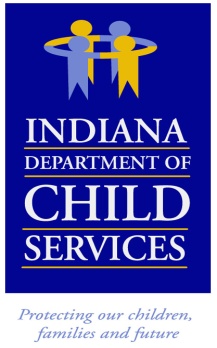 Region # 	15	    Meeting Date: 		July 21, 2021				Meeting Location: 	Ripley County DCS / 531 W US 50, Versailles			Council Members Present:Michelle Adams, R15 Manager Sandy Ante, Dearborn/Ohio Local Office DirectorDenise Burton, Decatur Local Office DirectorGary Keith, Jefferson Local Office DirectorMichelle Smith, Ripley Local Office DirectorTeresa Patrick, Switzerland Local Office DirectorK-Lynn Minor, Jefferson FCMLaural French, Advocates for ChildrenMorgan Thomas, Proxy for Judge King, Ripley CoCouncil Members Present by proxy:Council Members Absent:Emily Jackson, FCM/Ripley County FCMJon MacMurdo, Dearborn DCS SupervisorAlyssa Shelton, Jefferson DCS SupervisorJennifer Sturges / Proxy for Judge Day, Decatur CoAmy Fischmer, Proxy for Jefferson Co ProsecutorAdam Rauch / Proxy for Judge Humphrey, Dearborn CircuitJackie Murray, Foster ParentKerri Fox, Foster Parent/YES HomeOthers in Attendance: Belinda Foreman, RFM (virtual)Erica Roberts, Community Partner/IHBS	eroberts@ihbs.us Nick Miller, Community Partner/IHBS	nmiller@ihbs.usLiz Stauth (virtual)				Liz.Stauth@anthem.comErin Thomas						ethomas@lifetime-resources.org Michelle Guidice					mguidice@lifetime-resources.org Troy Hedges						thedges@JCYSinc.org Gabriela Quinones-Cuellar			Gabriela.Quinones-Cuellar@YouthVillages.orgSusan Weddle						susan.weddle@lifelineyouth.org Teresa Nobbe, DCS Clerical			Teresa.Nobbe@dcs.in.gov Meeting MinutesMeeting Called to Order at: 	2:00 pmWelcome/Roll Call – Introductions completedApproval of  Minutes:  Michelle Smith made a motion to approve April 21, 2021 minutes; Sandy Ante seconded; all in favor.PROGRAMS/COMMITTEE REPORTS:  Community Partners / Erica Roberts & Nick MillerQuarterly Report, Referral Report, Budget & Flex fund reportsReports sent to council membersErica provided summary of each report; waiting on June expenditures for year-end totalsReferrals continue to increase each yearShared success stories of two families referred by DCS  Flex funds – majority of expenses used for housing needsRegional Finance Manager - Belinda Foreman Region 15 came in 21% over budget for 2021Billing questions:  DCSPaymentResearchUnit@dcs.in.gov Currently at 36 day payment turnaround Regional Services Coordinator – Austin Hollabaugh - AbsentBiennial Plan Goal:  Provider Presentation Erin Thomas & Michelle Guidice / Lifetime ResourcesCatch a Ride ServicesAvailable to anyone for any purpose as long as there is availabilityRequests are on a first come first serve basisRemind clients to plan ahead -  as of August 1st you can schedule up to 30 days in advance (prior to that there were limitations due to pandemic)Masks required but no social distancing as of 8-1-2021$2 is the standard fee; $1 for reduced;  6 mile radius – 25 cents per mile over 6 miles; have exact change if using cashWednesdays they travel to the Cincinnati areaMany insurance carriers accepted; if using insurance – you must schedule through insurance providerVouchers can be purchased (to be given to clients)Children under 16 must be accompanied by an adultDriver shortage in the Madison and Vevay area; part time positions; $13/hr; test is taken at BMV; training provided during hiring processDivision of Family Resources will present at the October meeting.Suggestions for future meetings:  Safe Passages, Turning Point, CHOICES, One Community One Family (Jody Alexander)UNFINISHED BUSINESS	Practice Model Review (PMR) is scheduled for our region in July.  Results will be shared at the October meeting or a special meeting may be scheduled (more information to come).  Gary Keith is the PMR liaison and states everything is on track for the review.   NEW BUSINESSPUBLIC BUSINESSNext Meeting Date, Location and Time:October 20, 2021 / Ripley DCS, 531 W US 50, Versailles  / 2:00 pm.Meeting Adjourned at: 	3:00 pmSandy Ante made a motion to adjourn; Michelle Smith seconded; all in favor